 ГЕОГРАФИЧЕСКОЕ   ПОЛОЖЕНИЕ   И
 АДМИНИСТРАТИВНО-ТЕРРИТОРИАЛЬНОЕ ДЕЛЕНИЕСевский район - административная единица на юго-востоке Брянской области. Административный центр - город Севск. Район занимает территорию 1,22 тыс.кв.км. Граничит с Суземским и Комаричским районами Брянской области на севере. На юго-востоке граничит с Хомутовским и Дмитриевским районами Курской области и с Сумской областью Украины на юго-западе.В состав Севского района входят в качестве муниципальных образований с местными органами самоуправления 1 городское и 7 сельских поселений.Территории Подлесно-Новосельского, Косицкого и Троебортновского сельских поселений граничат с Украиной.Правила въезда (прохода), временного пребывания, передвижения лиц и транспортных средств в пограничных зонах определены Правилами пограничного режима, разработанными в целях реализации статьи 17 Закона Российской Федерации от 1 апреля 1993 г. № 4730-1 «О Государственной границе Российской Федерации».КЛИМАТИЧЕСКИЕ УСЛОВИЯ  И ЭКОЛОГИЧЕСКАЯ СИТУАЦИЯКлимат района умеренно-континентальный с теплым летом и умеренно-холодной зимой, с достаточным увлажнением. Количество осадков сопоставимо с данными по всей Брянской области -550-600 мм. В целом климат благоприятен для земледелия, достаточное количество тепла и влаги, относительно большая продолжительность вегетационного периода позволяет выращивать многие сельскохозяйственные культуры.ОРГАНЫ МЕСТНОГО САМОУПРАВЛЕНИЯСевский районный Совет народных депутатов242440, Брянская область, г. Севск, ул. Розы Люксембург, 50
тел. (48356) 9-10-35, 9-76-17, E-mail: admsevsk@mail.ru, 
sovet_sevsk@mail.ru, www.sevskadm.ruГлава Севского района, председатель районного Совета народных               депутатов - тел. (48356) 9-10-35, E-mail: admsevsk@mail.ru,  sovet_sevsk@mail.ruАдминистрация Севского муниципального района242440, Брянская область, г.Севск, ул. Розы Люксембург, 50                                         тел.(48356) 9-14-33, 9-13-30,  E-mail: admsevsk@mail.ru, www.sevskadm.ruГлава администрации Севского муниципального районател.: (48356) 9-13-30, 9-14-33. E-mail: admsevsk@mail.ru, www.sevskadm.ruЗаместитель главы администрации Севского муниципального района тел. (48356) 9-10-82, E-mail: fin_upr@mail.ru,   www.sevskadm.ru
Органы исполнительной власти муниципального образования, оказывающие поддержку инвесторам:Администрация Севского муниципального района242440, Брянская область, г. Севск, ул. Розы Люксембург, 50. 
тел. (48356) 9-14-33,  E-mail: admsevsk@mail.ru,   www.sevskadm.ruОтдел экономики, организации торговли,  бытовых услуг и муниципального контроля  администрации Севского  муниципального района      242440, Брянская область, г. Севск, ул. Розы Люксембург, 50         тел.(48356) 9-14-92,  E-mail:  economy26@mail.ru, www.sevskadm.ru.Структурные подразделения исполнительного органа местного самоуправления, курирующие вопросы земельных отношений и строительстваКомитет по управлению муниципальным имуществом администрации Севского муниципального района242440, Брянская область, г. Севск, ул. Розы Люксембург, 50, 
тел. (48356) 9-75-51, E-mail: kom-sevsk@mail.ru, www.sevskadm.ru
Отдел архитектуры и строительства администрации Севского муниципального района242440, Брянская область, г. Севск, ул. Розы Люксембург, 50, тел. (48356) 9-16-33,  E-mail: otdel_arh_stroi@mail.ru, www.sevskadm.ru КУ «Отдел ЖКХ, транспорта, связи и дорожной деятельности» 
 242440, Брянская область, г. Севск, ул. Советская, 6,тел. (48356) 9-70-48, E-mail: gorod.sevsk@ya.ru, www.sevskadm.ruРЕСУРСНО-СЫРЬЕВОЙ ПОТЕНЦИАЛ         Полезные ископаемыеМинерально-сырьевые           ресурсы            района              представлены общераспространенными строительными материалами, меловыми ресурсами (Новоямское месторождение). 


          Земельные ресурсыВ структуре земельного фонда по категориям земель значительный удельный вес занимают сельскохозяйственные угодья, их площадь равна 79568  га или 65,5 %. Около двух третей пашни расположено на почвах серого лесного типа 63,6 %, в основном легкосуглинистого механического состава, также есть дерново-подзолистые и темно-серые лесные почвы.Более 75 % всех пахотных земель слабокислые, близкие к нейтральным или нейтральные. 70 % пашни имеют среднюю, высокую и очень высокую обеспеченность обменным калием,96 % пашни - среднюю, высокую обеспеченность подвижным фосфором. Средняя обеспеченность гумусом всех пахотных земель - 2,5-3,0 %. Лесные ресурсыПлощадь земель, на которых расположены леса, составляет 25,7 тыс. га, в том числе площадь лесов на землях лесного фонда 25,7 тыс.га. Лесистость -19,7 %.Водные ресурсыПо территории района протекает одна самых из крупный рек области - Сев (бассейн Днепра) и ее приток Сосница. Насчитывается 31 озеро, самое большое озеро Севское занимает 87 га.НАСЕЛЕНИЕ И ТРУДОВОЙ ПОТЕНЦИАЛНа 1 января 2019 года численность населения составила 14663 человек, в том числе городского - 6616 человек, сельского - 8047 человек. С начала 2018 года численность населения снизилась на 112 человек или 0,76 % (городского – на 0,71 %, сельского – на 0,80 %).За январь-декабрь 2018 года в районе родился 151 младенец. Смертность населения остается на прежнем уровне - 255 человек. Брачно-семейные отношения характеризуются следующими показателями: зарегистрировано браков – 80, количество разводов - 47.Миграционный отток в отчетном периоде составил 10 человек. Количество выбывших из района  - 582 человека, количество прибывших на территорию района  - 572 человека.Плотность населения 12,1 человек на 1 кв.км. Численность экономически активного населения составляет 7,3 тыс. человек или 49,8 % от среднегодовой численности населения района.ЭКОНОМИЧЕСКИЙ   ПОТЕНЦИАЛНа 1 января 2019 года на территории района числится 130 хозяйствующих субъектов. Малый и средний бизнес представлен 46 юридическими лицами и 285 индивидуальными предпринимателями.За 2018 год в Севском районе крупными и средними предприятиями отгружено товаров собственного производства на 4,5 млрд. руб.,  в расчете на 1 жителя 305,3 тыс. руб., с темпом роста к 2017 году (в действующих ценах) – 130,0%.В структуре отгруженной продукции 70 % приходится на перерабатывающие производства;  30,0 % – сельское хозяйство, (за 2017 год удельный вес сельского хозяйства составлял 26,5%). Промышленность          Обрабатывающими предприятиями по итогам 2018 года отгружено продукции на 2397,3 млн. руб., темп роста 109,9 % к уровню 2017 года.
          Основной отраслью промышленности является пищевая. В районе занимаются производственной деятельностью ЗАО «Умалат», Севское обособленное подразделение ООО «Возрождение» (хлебокомбинат). Предприятия вырабатывают и обеспечивают население высококачественными свежими сырами и сливочным маслом, хлебобулочными и мучными кондитерскими изделиями.  Продукция данных пищевых предприятий известна не только в Севском районе и Брянской области, но и в других регионах  Российской Федерации.Компания «Умалат» вносит значительный вклад в программу импортозамещения. В продуктовом портфеле компании более 10 различных сортов свежих сыров, произведенным по итальянской технологии. Ежегодно ЗАО «Умалат» наращивает объемы производства своей продукции, за 2018 год темп роста составит более 28%. С запуском ультрасовременного нового цеха и введением второй очереди очистных сооружений планируется на перспективу увеличить объем производства в 2,5 раза и войти в тройку компаний – производителей свежих сыров в России.Агропромышленный комплекс          Развитие     района   напрямую   зависит  от  результативности   работы агропромышленного комплекса, который представлен 1-ТНВ,3-СПК, 5-ООО, 6-КФХ, 1-ИП. Следует отметить, что 2018 сельскохозяйственный год сложился, в целом, благополучно. По району получено 144,9 тыс. тонн зерна, урожайность составила 57,3 центнера с гектара (в 2017 г. – 57 ц/га). Среди сельскохозяйственных районов области Севский район в очередной раз вошел в тройку лидеров по валовому производству зерна и урожайности.Из имеющихся в районе 79568 га сельскохозяйственных угодий  57290 га приходится на пашню. Сельскохозяйственные культуры в хозяйствах всех категорий размещены на площади  52975 га.За последние 5 лет вовлечено в оборот 15520,7 га неиспользованных земель. Проведена инвентаризация земель сельскохозяйственного назначения: в районе остается 12,8 тыс. га земель, не вовлеченных в оборот, в том числе пашни -  1,6 тыс. га. По дорожной карте пашня будет вовлечена: 2019 год – 700 га, 2020 год – 450 га, 2021 год – 462 га.В  отчетном году под посевами всех зерновых и зернобобовых культур в целом по району было занято 27345 га, кроме того, кукуруза на зерно - 7013 га. В связи со снижением спроса на зерно, сельскохозяйственные товаропроизводители стали больше уделять внимания техническим культурам. Возделыванием масличных культур в районе занимаются шесть сельхозпредприятий. В отчетном году этой культурой было занято  7,2  тыс. га  земли.  Урожайность  рапса ярового  сложилась от 11,8 ц/га (ООО «Р.Л. Брянск») до 33,7 ц/га (СПК «Союз»). Вместе с тем, сельхозпроизводители занимаются выращиванием подсолнечника (601 га) и сои (8951 га).В сельхозпредприятиях района из года в год обновляется семенной фонд. Свои элитные семена для района и сельхозпредприятий области производят и поставляют СПК «Союз», КФХ «Платон». Весь семенной материал соответствует посевным стандартам.Улучшается ситуация в животноводстве. В районе 2 хозяйства СПК «Союз» и ООО «Новый путь» занимаются молочным скотоводством. КФХ «Платон» взяло курс на мясное направление.Поголовье крупного рогатого скота на 01.01.2019 г. составило 3926 голов (99,0 % к 2017 году). За отчетный период произведено 6294 тонны молока (110,0 %  к  2017 году), произведено  1224 тонны мяса (98,0 %).Севскому району из федерального и областного бюджетов на поддержку растениеводческой отрасли в 2018 году было выделено 10,6 миллиона рублей, из областного бюджета на приобретение элитных семян - 25,8 тысячи рублей.          Строительный комплекс         Темп роста  по виду экономической деятельности «Строительство» в 2018 году составил 154,9 % к уровню 2017 года. 
                 Потребительский рынокПотребительский рынок Севского района характеризуется развитой сетью предприятий торговли и услуг, высокой насыщенностью товаров.По данным Росстата оборот розничной торговли в 2018 году составил 1578,5 млн. рублей, темп роста в сопоставимых ценах к 2017г. – 128,1 %. На сегодняшний день в Севском районе функционирует 120 торговых предприятий, 3 постоянно действующие ярмарки на 470 торговых мест по продаже продовольственных и непродовольственных товаров.Ярмарки по причине низкой востребованности  полноценно работают всего 1 - 5 дней в неделю.В целях обеспечения населения сельскохозяйственной продукцией традиционно, в сентябре-октябре, в районе организовываются ярмарки выходного дня.  Активное участие в ярмарочных мероприятиях принимают сельхозпредприятия, фермерские хозяйства,  личные подсобные хозяйства  (до 60 участников).В течение года организовывается торговое обслуживание областных и городских праздничных мероприятий с организацией ярмарочной торговли    («Проводы зимы», праздничные мероприятия, приуроченные к 9 мая, «Севская частушка», День города).  Малый бизнес   Количество зарегистрированных субъектов малого и среднего предпринимательства на 01.01.2019 составило 46 единиц (82,1 % к уровню предыдущего года), число занятых составило 854 человека (снижение на 1,8 %). Оборот организаций малого и среднего предпринимательства в 2018 году оценен в 2338,3 млн.рублей или 163,2 % к уровню 2017 года.   Существенное сокращение количества предприятий объясняется включением ряда из них в категорию «крупных», а также ликвидацией субъектов МСП, фактически не осуществляющих деятельность.Объем налоговых платежей в консолидированный бюджет муниципального района по данному кругу предприятий составил 17,9 млн. руб. 
          Объем инвестиций по малым и средним предприятиям в 2018 году оценен в 273 млн. руб., что составляет 10,4 % в консолидированном объеме инвестиций по полному кругу предприятий.               В Севском муниципальном районе по состоянию на 01.01.2019 года зарегистрировано 285 индивидуальных предпринимателей. (290 – в среднегодовом исчислении).Наиболее популярным видом деятельности для предпринимателей Севского муниципального района является  «оптовая и розничная торговля, ремонт автотранспортных средств, мотоциклов, бытовых изделий и предметов личного пользования», в нем работает более половины всех индивидуальных предпринимателей района 71,0 % (201 ед.). Причина такой популярности торговли и ремонта среди предпринимателей в том, что это быстро окупаемый бизнес, не связанный с серьезными рисками, с довольно легко прогнозируемым поведением потребителей. Доля предпринимателей, работающих в сельском хозяйстве, охоте и лесном хозяйстве составляет 4,0 % (11 ед.), на долю транспорта и связи приходится – 10,0 % (28 ед.).                В структуре организаций – малых и средних предприятий - большую долю занимают организации  сельского хозяйства – 26,0% (12 ед.), на втором месте - оптовой и розничной торговли – 28,0 % (13 ед.). Механизмы поддержки и развития предпринимательства  Мероприятия по поддержке  малого и среднего предпринимательства в Севском районе Брянской области  направлены на формирование благоприятного предпринимательского климата.   Основными во взаимоотношениях органов власти регионального и муниципального уровня и субъектов предпринимательской деятельности остаются формы финансовой, имущественной и информационной поддержки.  Утверждены Порядок оказания консультационной поддержки субъектам малого и среднего предпринимательства, а также Порядок создания координационных или совещательных органов в области развития малого и среднего предпринимательства в Севском муниципальном районе. Постановлением администрации Севского муниципального района от 29.12.2017 № 988 «Об утверждении муниципальной программы «Реализация полномочий высшего исполнительного органа местного самоуправления (2018 – 2020 годы)» (в редакции постановлений от 01.03.2018 № 139, от 18.06.2018 № 419, от 08.10.2018 № 708, от 10.12.2018 № 911, от 29.12.2018 № 973)  помимо прочих утверждено мероприятие «Поддержка малого и среднего предпринимательства» с финансированием на 2018 год в размере 400,0 тыс. руб.         Принято постановление  администрации  Севского  муниципального  района от 22.08.2018  № 617  «Об   утверждении   административного   регламента по предоставлению    муниципальной   услуги    «Предоставление     поддержки субъектам  малого  и  среднего  предпринимательства  в  рамках  реализации муниципальных программ».        Принято постановление  администрации  Севского  муниципального  района  от 22.08.2018  № 616 «Об    утверждении   Положения   о  порядке предоставления субсидий субъектам малого и среднего предпринимательства, действующим менее одного года, на организацию предпринимательской деятельности в рамках реализации мероприятия «Поддержка малого и среднего предпринимательства» муниципальной программы «Реализация полномочий высшего исполнительного органа местного самоуправления (2018 – 2020 годы)».Администрацией муниципального района в октябре 2018 года объявлен конкурсный отбор по предоставлению финансовой поддержки начинающим субъектам малого и среднего предпринимательства. Конкурсный отбор признан несостоявшимся в связи с тем, что в установленный извещением срок (11.10.2018-09.11.2018) не было подано ни одной заявки. 
Доля субъектов малого и среднего бизнеса на рынке производства товаров и услуг в Севском муниципальном районе Брянской областиРынок труда. Численность безработных, состоявших на учете, на 01 января 2019 года составила 83 человека. Уровень регистрируемой безработицы – 1,1 %. Коэффициент напряженности на рынке труда (численность безработных граждан, в расчете на одну заявленную вакансию) составил 0,8 чел. на одно рабочее место. Потребность в работниках, заявленная предприятиями – 111 рабочих мест.По данным Брянскстата на отчетную дату среднесписочная  численность работников крупных и средних предприятий составила 2448 человек, темп роста 103,8 %. Среднемесячная номинальная начисленная заработная плата работников крупных  и средних предприятий и некоммерческих организаций за 2018 год сложилась в размере 31018,3 рублей, что на 12,0 % превышает уровень 2017 года.ТуризмВ Севском районе находятся 160 объектов культурного наследия, в т.ч. на территории г. Севска – 81 объект, на остальной территории района – 79 объектов. Памятники истории и культуры представлены 12 памятниками археологии, 56 памятниками градостроительства и архитектуры (из них – 11 объектов религиозного назначения, в т.ч. ансамбль Спасо-Преображенского монастыря состоящий из 6 исторических зданий и сооружений), 92 памятниками истории и монументального искусства.          Город Севск - один из семи городов Брянского края, который сохранил архитектурные памятники, градостроительные ансамбли. На территории района три действующих храма и два монастыря. В южной части улицы Ленина находится церковь Петра и Павла, возведенная на рубеже XVIII-XIX веков. В начале улицы Розы Люксембург напротив церкви Вознесения - мужская гимназия (XIX век). Теперь в этом здании располагается средняя школа.
          Севск - древний город. Первое упоминание о нем относится к 1146 году. Атмосфера старинного города ощущается в Севске, пожалуй, как нигде в других городах области. В Севске сохранились в той или иной степени 7 церквей, а жилая и общественная застройка XIX века занимает почти всю центральную часть города. Почти все здания по улице Ленина - магазины, кафе, общественные учреждения и жилые дома - являются памятниками архитектуры.
          Краеведческий музей в г. Севске был основан в 1921 г. Экспозиция состоит из трех отделов: природы, севской старины, современной истории. Из народных промыслов в районе развита вышивка.
           На территории района расположено три памятных исторических места областного значения:
- г. Севск - место Севской духовной семинарии;
-   с. Добрыничи  - место, где русские войска разгромили отряды Лжедмитрия (1605 г.);
-          п. Косицы - место рождения выдающегося писателя П.Л. Проскурина.
       
         Религиозные объекты и центры, места паломничества – отдельная группа функционально самостоятельных объектов культурного наследия, имеющих большое значение в сохранении и развитии исторических и духовных традиций страны, просвещения, духовного образования, развития культурно-познавательного туризма.
         В Севском районе располагаются 13 религиозных объектов, 10 из которых являются памятниками архитектуры, 4 храма находятся в неудовлетворительном состоянии, 5 храмов не действуют.         Реконструирована площадь Октябрьской революции.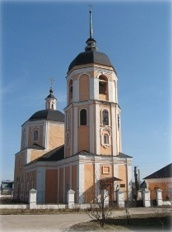 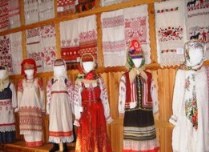 ЭКСПОРТНЫЙ ПОТЕНЦИАЛЭкспортоориентированная продукция, выпускаемая в районе, - сыры производства ЗАО «Умалат».СОЦИАЛЬНАЯ СФЕРАОбразование.В районе функционируют 12 школ  с 4 филиалами, в том числе 2 школы с правом реализации программ дошкольного образования, 3 дошкольных учреждения, осуществляющие образовательную деятельность по 4 адресам, 3 учреждения дополнительного образования. В детских садах дошкольное образование получают  407 детей. В детском саду  г.Севска на 150 мест в . начал функционировать бассейн. Сегодня запросы всех желающих по устройству в детские сады района удовлетворительны. Для 33 детей организованы занятия, направленные на раннюю подготовку к школе, в кружках на базе сельских школ. 20 дошкольников занимаются на базе Севского Дома детского творчества.С 1 августа 2018 года произошли изменения в сети общеобразовательных учреждений: ликвидирована Заульская основная школа, закрыт старый корпус Детского сада №2 г. Севска.В 2018-2019 учебном году количество обучающихся в школах составляет 1366 человек, из них 921 - в 2-х школах города. В образовательных учреждениях района работают 250 педагогов.136 детей в возрасте 5-18 лет, получают услуги по дополнительному образованию на базе Севской детской школы искусств.1273 обучающихся охвачены кружковой работой: посещают кружки и спортивные секции Дома детского творчества, общеобразовательных школ района.Обеспечена транспортная доступность школ. Для 331 школьника  организован подвоз к месту обучения на 10 школьных автобусах, оснащенных приборами спутниковой навигации ГЛОНАСС, тахографами, с установленными проблесковыми маяками. В 2018 году школы района получили 3 новых школьных автобуса. Развитие материально-технической базы образовательных учреждений является одним из главных условий повышения качества образования.В 2018 году за счет муниципальных средств выполнены работы по ремонту мягкой кровли на 3 объектах: Голышинской, Доброводской школ, детского сада п. Заречный; проведена частичная замена оконных блоков на ПВХ в 7 сельских школах (Доброводская, Княгининская, Берестокская, Подывотская, Хинельская, Ново-Ямская, Первомайская).В 6 школах села установлено видеонаблюдение (Липницкая, Доброводская, Голышинская, Берестокская, Лемешовская, Первомайская).В школах решена проблема отсутствия теплых санитарных узлов. В 2018 году теплые туалеты появились в Княгининской, Сенновской, Шведчиковской и Чемлыжской школах.Кроме того, в текущем году была выполнена пристройка к Дому детского творчества, отремонтирован фасад детского сада № 3 г. Севска, заменены полы в фойе и коридоре школ № 1, № 2 г. Севска, Княгининской школы, дошкольной группы Ново-Ямской школы. Заменена электропроводка в Берестокской школе и многое другое.Организованно прошла летняя оздоровительная кампания: на базе 11 образовательных учреждений работали лагеря с дневным пребыванием, в них отдохнули 382 обучающихся. В 6 школах были открыты площадки с одноразовым питанием для 53 обучающихся начальных классов. В течение 2018 года 71 обучающийся отдохнул в загородных лагерях и санаториях Брянской области и Краснодарского края.По-прежнему, администрация района находит возможность поощрения одаренных детей, ставших победителями олимпиад. В 2018 году 23 обучающихся стали районными стипендиатами, 7 школьников были поощрены единовременной выплатой.По итогам 2018 года 18 выпускников школ получили аттестаты с отличием и медали «За особые успехи в учении».Здравоохранение. Здравоохранение Севского района представлено ГБУЗ «Севская центральная больница» на 92 койки, в том числе 67 коек круглосуточного стационара, из них 7 коек паллиативной медицинской помощи, 15 коек сестринского ухода, 25 коек дневного стационара и 21 фельдшерско-акушерским пунктом. В учреждении работают 24 врача. Укомплектованность кадрами составляет 87 % при коэффициенте совместительства 2,0. В 2018 году прибыло 4 врача: 2 врача-терапевта участковых, 1 врач анестезиолог-реаниматолог, 1 врач акушер-гинеколог. Благодаря программе «Земский доктор», которая в этом году стала  распространяться на города с населением до 50 тыс. населения, каждый из них получил 1 млн. рублей. Укомплектованность участковыми терапевтами составляет 86 %. Укомплектованность врачами педиатрами участковыми составляет 67 %.В учреждении работают 131 средних медицинских работников. Укомплектованность составляет 96 % при коэффициенте совместительства 1,2 .Имеется потребность в специалистах с высшим медицинским образованием: хирург, эндокринолог, педиатр, ЛОР. Учреждением ведется активная работа по привлечению медицинских кадров. В ординатуре учится 4 человека, в том числе по целевому направлению - 1. Сельское население обслуживает 21 ФАП. Из-за не укомплектованности  работает 19 ФАПов. Для доукомплектования ФАПов в медицинском колледже обучается 2 фельдшера. Также проводится большая работа по профессиональной ориентации школьников с проведением подробных экскурсий по учреждению. В 2018 году за счет средств резервного фонда Правительства Российской Федерации для оказания медицинской помощи жителям сельских населенных пунктов Севского района приобретены 1 передвижной медицинский комплекс (ФАП) и 1 передвижной маммограф.В рамках выполнения «майских указов»  работа по достижению целевых показателей заработной платы медицинского персонала в соответствии с дорожной картой выполнена. В 2018 г. детская консультация переведена в просторное помещение, где имеется открытая регистратура, игровая зона для детей, зоны комфортного пребывания в холлах (оснащенные мягкой мебелью, пеленальными столами), комната для кормления грудных детей. Для оказания населению района скорой медицинской помощи действуют 2 бригады скорой  медицинской  помощи,  в т.ч. одна  -  для  обслуживания  сельского  населения  в ночное время.Реализуя на территории Севского района территориальную программу государственных гарантий по бесплатному оказанию медицинской помощи, учреждение успешно справляет со своей задачей, выполнив плановые объемы по данным видам помощи на 100%.Диспансеризация определенных групп взрослого населения в 2018 году выполнена на 106 %. Район  занимает 1 место по данному показателю в сравнении с другими районами области.Профилактические осмотры несовершеннолетних и осмотры детей-сирот выполнены на 100 %.Вакцинопрофилактика выполнена на 100%, привито от гриппа 100 % положенного контингента.Учреждение из года в год укрепляет свою материально-техническую базу. Своими силами произведены ремонты кабинета физиотерапии для установки сухой углекислой ванны, произведена замена оконных блоков в поликлинике и хирургическом отделении. За счет средств областного бюджета произведен капитальный ремонт центрального корпуса с заменой оконных блоков, а также капитальный  ремонта крыльца и холла в здании терапевтического корпуса.В течение 2018 года приобретено медицинское оборудование на общую сумму 6 млн. 973 тыс. 425 руб. (за счет средств ОМС, платных услуг, областного бюджета, резервного фонда Правительства РФ).ИНФPACTРУКТУРА МУНИЦИПАЛЬНОГО ОБРАЗОВАНИЯТранспортная инфраструктураСевский район является приграничным. Железной дороги в районе нет. Тем не менее, район имеет довольно выгодное экономико-географическое положение. По территории района проходит федеральная автомобильная дорога М-3 «Украина», которая соединяет столицы России и Украины и имеет международное значение. Наличие крупного международного автомобильного пункта пропуска (МАПП «Троебортное») предполагает большое количество транзитного транспорта, проходящего по территории района. Являясь пограничным с Украиной, район имеет все предпосылки стать транспортно-логистическим центром.Общая протяженность автомобильных дорог на территории района составляет 265,45 км. Транспортные услуги оказывает ООО АТП «АвтоТрансСервис». Дорожную сеть района обслуживает Комаричский ДРСУч  АО «Брянскавтодор».       Энергетика    В Севском муниципальном районе нет собственных генерирующих мощностей, электроснабжение района осуществляют Севский РЭС филиал ПАО «МРСК Центра»-«Брянскэнерго», Севское структурное подразделение ООО «Брянскэлектро». Основной поставщик теплоэнергии – ГУП Брянской области «Брянсккоммунэнерго».       Техническое обслуживание газового оборудования котельных и промышленных предприятий   осуществляет Филиал АО «Газпром газораспределение Брянск» Восточный Севский участок.
        Реализует газ населению и предприятиям района территориальный отдел реализации газа ООО «Газпроммежрегионгаз Брянск».
        Водоснабжение и водоотведение обеспечивает МУП «Севский     водоканал».          Связь и телекоммуникации         Услуги    международной, междугородной,   местной  и внутризоновой  телефонной связи, услуги доступа к информационно-телекоммуникационной сети «Интернет» предоставляет Севский линейно-технический цех Суземского МЦТЭТ Брянского филиала ПАО «Ростелеком» (Севский цех связи Суземского межрайонного центра технической эксплуатации телекоммуникаций)Брянский филиал ПАО «Ростелеком». Услуги сотовой связи предоставляют ОАО «МТС», ОАО «МегаФон»,  ЗАО «Смоленская Сотовая Связь» (Те1е2) и др.            Рыночная инфраструктура         Банковские услуги на территории района оказывает Брянское  отделение № 8605/0246 ПАО Сбербанк г. Брянск. Страховые услуги на территории района оказывает Филиал ПАО СК «Росгосстрах» в Брянской области Центральный отдел г. Севск.          ИНВЕСТИЦИОННАЯ ПОЛИТИКАОдним из важнейших направлений в экономике является инвестиционное.
          На  1 января  2019  года   инвестиции  в  основной  капитал по крупным и средним предприятиям составили 467,9 млн. рублей или 125,1 %  к уровню  2017  года. В структуре инвестиций наибольший удельный вес занимают собственные средства – 330,8 млн. рублей 
(70,7 %).Кроме того, сельскохозяйственными предприятиями, относящимися к категории малых, в 2018 году приобретено различной сельскохозяйственной и производственной техники более чем на 140 млн. руб.   Администрация района продолжает работу по привлечению в район инвесторов. Брянская мясная компания на территории муниципального района активно ведет работу по строительству откормочной площадки на 80 тыс. голов КРС вблизи населенного пункта Юрасов Хутор. Общая стоимость работ составляет более 4,6 млрд. руб. ООО «Мираторг-Курск» начал строительство свинокомплекса вблизи населенного пункта Пушкино, всего планируют построить 6 свинокомплексов. Общий объем инвестиций по названным объектам составит более 18 млрд. руб. На территории ЗАО «Умалат» ведется реконструкция производственных объектов, так в 2018 году введены в эксплуатацию 2 цеха по производству сыров, активно проводятся мероприятия по проектным и изыскательским работам 2-ой очереди очистных сооружений. Каждый год в модернизацию предприятия вкладывается порядка 300 миллионов рублей. В 2019 году предприятие готово вложить в три раза больше - 958,1 миллиона рублей. В район привлечен инвестор ООО «Нива» (Агрохолдинг «Охотно»), который обязался в течение полутора лет восстановить молочное продуктивное стадо в количестве 400 голов.     Инвестиционная привлекательность  муниципального образованияПограничный статус, расположение района на федеральной автомобильной дороге МЗ «Украина», связывающей Москву и Киев,  наличие международного автомобильного пункта пропуска «Троебортное» открывает возможности для размещения в Севском районе транспортно-логистического центра.      Аграрный потенциал позволяет району выступать площадкой для размещения перерабатывающих производств АПК.
ИНВЕСТИЦИОННЫЕ ПЛОЩАДКИ«Новоямское»1.География  площадки
Место расположения участка (адрес): Брянская область, Севский р-н, 
с. Новоямское.Площадь: 10 га.Удалённость от ближайшей грузовой железнодорожной станции: 50 км от ж/д станции «Комаричи», «Суземка». 
Удалённость от автомобильных дорог с твёрдым покрытием: 1 км.Близлежащие объекты:  Жилая застройка - 0,7 км.2.	Обеспеченность площадки
инженерной и транспортной инфраструктуройВодоснабжение: Водонапорная башня 10000 куб.м/год Канализация сточных вод: НетЭлектроснабжение: ЕстьТеплоснабжение: НетГазоснабжение: Точка подключения в 500 м Подъездные пути: Есть3.Собственник земельного участка площадкиСобственность не разграничена Контактное лицо: тел. (48356) 9-14-33, 9-14-92
«Дубрава»1.	География площадкиМесто расположения участка (адрес): Брянская область, г. Севск, мкр. Дубрава 
Площадь: 10 гаУдалённость от ближайшей грузовой железнодорожной станции: 
50 км от ж/д станции «Суземка», «Комаричи»Удалённость от автомобильных дорог с твёрдым покрытием: 1 кмБлизлежащие объекты: Жилая застройка - 0,5 км2.	Обеспеченность площадки
инженерной и транспортной инфраструктуройВодоснабжение: Водонапорная башня 10000 куб. м /год Канализация сточных вод: НетЭлектроснабжение: Есть Теплоснабжение: НетГазоснабжение: Точка подключения в 500 м Подъездные пути: Есть3.Собственник земельного участка площадкиСобственность не разграничена
Контактное лицо: тел. (48356) 9-14-33, 9-14-92«Марицкий сад»1.	География площадкиМесто расположения участка (адрес): Брянская область, г. Севск Площадь: 200 гаУдалённость от ближайшей грузовой железнодорожной станции: 
50 км от ж/д станции «Суземка», «Комаричи»Удалённость от автомобильных дорог с твёрдым покрытием: 0,2 км М3 «Украина»Близлежащие объекты: Жилая застройка - 0,1 км2.	Обеспеченность площадки
инженерной и транспортной инфраструктуройВодоснабжение: Водонапорная башня 45000 куб. м /год Канализация сточных вод: НетЭлектроснабжение: Нет Теплоснабжение: НетГазоснабжение: Точка подключения в 50 м Подъездные пути: Есть3.Собственник земельного участка площадкиСобственность не разграничена
Контактное лицо: тел. (48356) 9-14-33, 9-14-922015 год2016 
год2017
 год
2018 год
(оценка)2016 к2015,
%2017 к2016,
   %2018 к

2017,
%Число хозяйствующих субъектов,единицВсегоЧисло хозяйствующих субъектов,единиц16515514613093,994,289,0Число хозяйствующих субъектов,единициз них число малых и средних предприятий57595646103,594,982,1Число хозяйствующих субъектов,единицУдельный вес, %34,538,138,435,4Средне списочная численность работников, человекВсего321231593414342098,4108,1100,2Средне списочная численность работников, человекиз них численность работников малых и средних предприятий961869870854100,198,2Средне списочная численность работников, человекиз них численность работников малых и средних предприятий96186987085490,4100,198,2Средне списочная численность работников, человекудельный вес, %29,927,525,525,0Оборот организаций, тыс. руб.Всего3733203441618644765596589379118,398,2152,4Оборот организаций, тыс. руб.2588114293230014328172338288113,348,9163,2Оборот организаций, тыс. руб.из них оборот малых и средних предприятий2588114293230014328172338288113,348,9163,2Оборот организаций, тыс. руб.Удельный вес, %69,366,432,035,4Численность индивидуальных предпринимате-лей, человек
(среднегодовая)Всего256276285290107,8103,3101,8